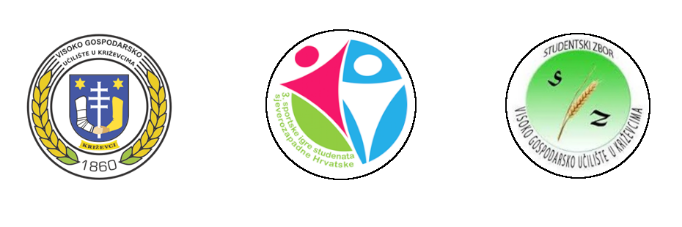 PRIJAVNICA
ZA SUDJELOVANJE NA 3. SPORTSKIM IGRAMA STUDENATA SJEVEROZAPADNE HRVATSKE
POJEDINAČNI SPORTOVIPredsjednik/ca studentskog zbora____________________________       					   /ime i prezime, potpis/Prijavitelj /naziv Studentskog zbora/Sport (označiti)STOLNI TENIS-studentice-ŽSTOLNI TENIS-studenti-MBADMINTON-studentice-ŽBADMINTON-studenti-MŠAH-Studenti I studentice-M/ŽBroj članova ekipePojedinačnoPojedinačnoPojedinačnoPojedinačnoPojedinačnoBroj rezervnih članova ekipe-----Ukupno33333Trajanjeset 11 poena, dva dobivenaset 11 poena, dva dobivenaset 11 poena, dva dobivenaset 11 poena, dva dobivena10 minuta ili šah matMjesto održavanjadvoranadvoranadvoranadvoranaKlubPrijavaIme i prezime članova ekipeIme i prezime članova ekipeIme i prezime članova ekipeVoditelj/kontakt osobaBroj mobitela 